§2853.  DefinitionsFor the purpose of this chapter:  [PL 1969, c. 132, §1 (NEW).]1.   "Credit life insurance" means insurance on the life of a debtor pursuant to or in connection with a specific loan or other credit transaction.[PL 1969, c. 132, §1 (NEW).]2.   "Credit health insurance" means insurance on a debtor to provide indemnity for payments becoming due on a specific loan or other credit transaction while the debtor is disabled as defined in the policy.[PL 1969, c. 132, §1 (NEW).]2-A.   "Credit involuntary unemployment insurance" means involuntary unemployment insurance insuring a debtor pursuant to or in connection with a specific loan or other credit transaction.[PL 2001, c. 138, §7 (NEW).]2-B.   "Credit property insurance" means property insurance on property that is purchased on credit or pledged as collateral on a loan when the insurance is purchased by or issued to the debtor in connection with that loan or credit transaction.[PL 2001, c. 138, §7 (NEW).]2-C.   "Consumer credit insurance" means insurance subject to this chapter under section 2851.[PL 2001, c. 138, §7 (NEW).]3.   "Creditor" means the lender of money or vendor or lessor of goods, services or property, rights or privileges for which payment is arranged through a credit transaction, or any successor to the right, title or interest of any such lender, vendor or lessor, and an affiliate, associate or subsidiary of any of them, or any director, officer or employee of any of them, or any other person in any way associated with any of them.[PL 1969, c. 132, §1 (NEW).]4.   "Debtor" means a borrower of money or a purchaser or lessee of goods, services, property, rights or privileges for which payment is arranged through a credit transaction.[PL 1969, c. 132, §1 (NEW).]5.   "Indebtedness" means the total amount payable by a debtor to a creditor in connection with a loan or other credit transaction.[PL 1969, c. 132, §1 (NEW).]SECTION HISTORYPL 1969, c. 132, §1 (NEW). PL 2001, c. 138, §7 (AMD). The State of Maine claims a copyright in its codified statutes. If you intend to republish this material, we require that you include the following disclaimer in your publication:All copyrights and other rights to statutory text are reserved by the State of Maine. The text included in this publication reflects changes made through the First Regular and First Special Session of the 131st Maine Legislature and is current through November 1. 2023
                    . The text is subject to change without notice. It is a version that has not been officially certified by the Secretary of State. Refer to the Maine Revised Statutes Annotated and supplements for certified text.
                The Office of the Revisor of Statutes also requests that you send us one copy of any statutory publication you may produce. Our goal is not to restrict publishing activity, but to keep track of who is publishing what, to identify any needless duplication and to preserve the State's copyright rights.PLEASE NOTE: The Revisor's Office cannot perform research for or provide legal advice or interpretation of Maine law to the public. If you need legal assistance, please contact a qualified attorney.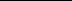 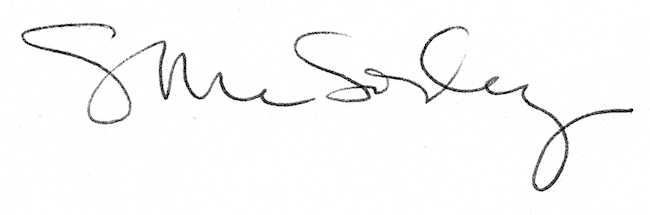 